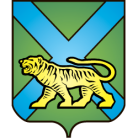 ТЕРРИТОРИАЛЬНАЯ ИЗБИРАТЕЛЬНАЯ КОМИССИЯ
ГОРОДА УССУРИЙСКАРЕШЕНИЕг. УссурийскО закрытии специального избирательного счета, открытого Тереховым Алексеем ВладимировичемВ связи с незакрытием  Тереховым Алексеем Владимировичем, кандидатом в депутаты Думы Уссурийского городского округа по одномандатному избирательному округу № 13,   в установленный законом срок специального избирательного счета, открытого для создания избирательного фонда для финансирования своей избирательной кампании на выборах депутатов Думы Уссурийского городского округа, учитывая истечение 60 дней со дня голосования, руководствуясь частью 14 статьи 70 Избирательного кодекса Приморского края, пунктом 3.7 Порядка открытия, ведения и закрытия специальных избирательных счетов для формирования избирательных фондов кандидатов, избирательных объединений при проведении выборов депутатов Законодательного Собрания Приморского края, Губернатора Приморского края, а также в органы местного самоуправления на территории Приморского края, утвержденного решением Избирательной комиссии Приморского края от 25 мая 2018 года № 77/780, территориальная избирательная комиссия города Уссурийска РЕШИЛА:Указать на необходимость перечисления оставшихся неизрасходованных денежных средств на специальном избирательном счете № 40810810150009409857, открытом Тереховым Алексеем Владимировичем 27 июля 2019 года  в дополнительном офисе № 8635/0187 Приморского отделения № 8635 Дальневосточного банка ПАО Сбербанк, расположенном по адресу: г. Уссурийск, ул. Ленина, 56,  в доход бюджета Уссурийского городского округа по следующим реквизитам: получатель УФК по Приморскому краю (администрация Уссурийского городского округа, л/с 04203014160) ИНН 2511004094, КПП 251101001, ОГРН 1022500859600, ОКТМО 0572300, ОКПО 04020821, код классификации дохода 001 1 17 05040 04 0000 180 «Прочие неналоговые доходы бюджетов городских округов (для зачисления остатков денежных средств избирательных фондов кандидатов при проведении выборов)», р/счет 40101810900000010002 в Дальневосточном ГУ Банка России, г. Владивосток, БИК 040507001 и закрытия специального избирательного счетаИнформацию о необходимости перечисления оставшихся неизрасходованных денежных средств и закрытии счета направить в дополнительный офис № 8635/0187 Приморского отделения № 8635 Дальневосточного банка ПАО Сбербанк.Разместить настоящее решение на официальном сайте администрации Уссурийского городского округа в разделе «Территориальная избирательная комиссия города Уссурийска» в информационно-телекоммуникационной сети «Интернет».Председатель комиссии					             О.М. МихайловаСекретарь комиссии				                                         Н.М. Божко27 ноября 2019 года                     № 246/1639